Group List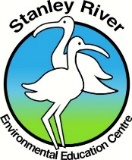 SREEC Use onlySREEC Use onlySREEC Teacher: Group: Date of Camp Starting: School Name:Date of Camp Ending: Group Number: NameNameActivity ConsentSwimAbilityHealth ManagementDietary RequirementsInformation (anything important that we need to know about)123456789101112131415161718192021222324Teacher NameTeacher NameTeacher NameActivity ConsentSwimAbilityHealth ManagementDietary RequirementsInformation (anything important that we need to know about)12Assisting Adult NamesAssisting Adult NamesAssisting Adult NamesActivity ConsentSwimAbilityHealth ManagementDietary RequirementsInformation (anything important that we need to know about)345